                                                                                                           PATVIRTINTA: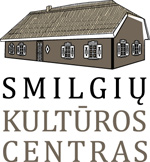                                                                                                                                            Smilgių  kultūros centro                                                                                                                                           direktorės 2022 gegužės  17 d.                                                                                                                                           įsakymu  Nr. OV – Panevėžio rajono Smilgių  kultūros centro   2022 metų  birželio mėn.  darbo planas   Dalyvavimas rajono, regiono, šalies, tarptautiniuose renginiuose 2022 m. birželio mėnesį2022 m. birželio mėnesio parodosPlanas gali būti keičiamas. DienaValan-daRenginio trukmėRenginysVietaAtsakingas (-i)1164 val.Vaikų gynimo diena (sportinės varžybos, žaidimai , piešinių konkursas, diskoteka )Smilgių kultūros centro Sujetų padalinysDaiva Juškienė4    14    162 val.2 val.Sekminės. Vaikų ir jaunimo folkloro ansamblių ir atlikėjų šventė.Aukštaitijos regiono tradicinių kapelų šventė-varžytuvės “Prie aukštaitiškos klėtelės” Smilgių etnografinė sodybaAlvydas Čepauskas10106 val.Vaikų neformalaus ugdymo grupės “Įvairiapusė meninė saviraiška
 edukacinė išvyka Molėtų rajonasDaiva Juškienė23   18   5 val.Kraštiečių šventė ,,Po ąžuolu“. Sportinės varžybos, šventinis koncertas, vakaruškos.Smilgių kultūros centro Perekšlių padalinysEdita BaktienėAudronė Palionienė2810.30   1,5 val.Edukacinė programa „Aukštaitiška sodyba“Smilgių etnografinė sodybaNijolė Vidžiūtė27-29 Pagal grafiką  Etnokultūrinė stovykla ,,Etnosmilga  2022” Smilgių etnografinė sodyba Daiva JuškienėAudrius DervinisDienaLaikasRenginysVietaAtsakingas (-i)  4    Pagal grafikąSmilgių kultūros centro Perekšlių padalinio meno vadovo Gvido Vilio dalyvavimas Amatų dienose Latvijos rajonasDaugpilisGvidas Vilys  7    18Smilgių kultūros centro Perekšlių padalinio mėgėjų teatro ,,Saulėgrįža“ dalyvavimas kluono teatrų festivalyje Pakruojo rajonas BalsiaiAudronė Palionienė    11    10      Smilgių ir Paįstrio kultūros centrų jungtinės linijinių šokių grupės ,,Rožiniai ritmai” dalyvavimas tarptautiniame linijinių šokių festivalyje “Draugystės tiltas” PalangaNijolė Vidžiūtė     11Smilgių kultūros centro tradicinės kapelos „Aušrinė“ dalyvavimas „Amatų dienoje“Panevėžio rajonas Jotainių kaimasAlvydas Čepauskas1213Smilgių kultūros centro tradicinės kapelos „Aušrinė“ dalyvavimas liaudiškos muzikos kapelų šventėje   Kupiškio rajonas           SalamiestisAlvydas Čepauskas1814Smilgių kultūros centro Perekšlių padalinio folkloro dainininkų grupės „Ulyčia“ dalyvavimas šventėje „Šienapjūtė su folkloro dainininkų grupe „Ulyčia“  Radvliškio rajonasKleboniškių kaimasGvidas VilysDienaLaikasParoda (parašyti iki kada veiks)VietaAtsakingas(-i)1-410.00–17.00Tautodailininko Sauliaus Kronio darbų parodaSmilgių etnografinė sodybaNijolė Vidžiūtė1-3010.00–17.00Fotografijos darbų paroda, skirta liaudiškos muzikos kapelos „Aušrinė“ veiklos 20-mečiuiSmilgių etnografinė sodybaAlvydas Čepauskas 13–3010.00–17.00 Kraštiečio Arūno Švelnos fotografijos darbų parodaSmilgių kultūros centro Perekšlių padalinys  Edita Baktienė   6-3010.00–17.00Tautodailininko  Vytauto Vyšniausko keramikos darbų paroda Smilgių kultūros centro Sujetų padalinys    Daiva Juškienė27-3010.00–17.00Etnokultūrinės stovyklos „Etnosmilga 2022“keramikos darbelių parodaSmilgių etnografinė sodybaDaiva Juškienė